4.ŠKOLSKÁ PÍSOMNÁ PRÁCA   AVypočítaj obvod a obsah obdĺžnika, ktorého rozmery sú: a = 5,2cm; b = 48mm.Je daný uhol  δ = 120°. Zostroj jeho os, vzniknuté uhly označ, odmeraj a zapíš  ich veľkosti.Vypočítaj veľkosti zvyšných uhlov na obrázku a výpočet odôvodni: 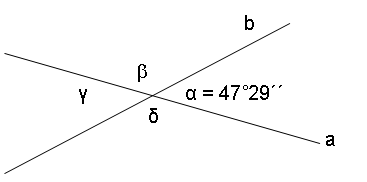 Koľkými rôznými spôsobmi môžeme usporiadať sčítancov v súčte: 21 + 36 +58 . Vypíš všetky možnosti.Šachového turnaja sa zúčastnilo 6 účastníkov. Hralo sa systémom každý s každým aj s odvetou. Koľko zápasov bolo odohratých na tomto turnaji?Z písmen S, N, L, O zostav všetky možné kombinácie bez opakovania písmen. Podčiarkni tie, ktoré majú aj význam.Rieš rovnice a urob skúšku správnosti:x + 1,28 = 5,95,8 – y = 4,921,4w  = 0,196     h: 3,15 = 64,74.ŠKOLSKÁ PÍSOMNÁ PRÁCA   BVypočítaj obvod a obsah obdĺžnika, ktorého rozmery sú: x = 4,2m; y = 52dm.Je daný uhol  β = 150°. Zostroj jeho os, vzniknuté uhly označ, odmeraj a zapíš  ich veľkosti.Vypočítaj veľkosti zvyšných uhlov na obrázku a výpočet odôvodni: Koľkými rôznymi spôsobmi si môžu vedľa seba sadnúť traja vylúčení hráči A, B , C na trestnú lavicu? Vypíš všetky možnosti.Na MS v hokeji bolo v skupine A 8 mužstiev. Každé mužstvo sa stretlo raz s každým mužstvom zo skupiny. Koľko zápasov odohrali mužstvá v skupine?Z písmen B, K, L, O zostav všetky možné kombinácie bez opakovania písmen. Podčiarkni tie, ktoré majú aj význam.Rieš rovnice a urob skúšku správnosti:x + 6,88 = 15,96,9 – y = 4,921,2w  = 0,144     h: 8,15 = 55,6